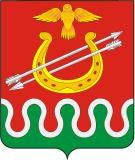 АЛЕКСАНДРОВСКИЙ СЕЛЬСКИЙ СОВЕТ ДЕПУТАТОВБОГОТОЛЬСКОГО РАЙОНАКРАСНОЯРСКОГО КРАЯРЕШЕНИЕО признании нормативно правового акта утратившим силуНа основании Федерального закона от 06.10.2003 № 131-ФЗ « Об общих принципах организации местного самоуправления в Российской Федерации» в целях реализации Закона Красноярского края от 23.04.2009 № 8-3168 «Об административных комиссиях в Красноярском крае» и Закона Красноярского края от 23.04.2009 № 8-3170 «О наделении органов местного самоуправления муниципальных образований края государственными полномочиями по созданию и обеспечению деятельности административных комиссий», в соответствии с Уставом Александровского сельсовета Боготольского района Красноярского края, Александровский сельский Совет депутатов РЕШИЛ:В связи с досрочным прекращением полномочий всех членов административной комиссии Александровского сельсовета Боготольского района Красноярского края, признать утратившим силу:- решение Александровского сельского  Совета депутатов от 25.12.2020 № 4-26 «Об утверждении административной комиссии Александровского сельсовета» -решение Александровского сельского Совета депутатов  от 29.09.2023 № 30-188 « О внесении изменений и дополнений в Решение Александровского сельского Совета депутатов от 25.12.2020 № 4-26 «Об утверждении административной комиссии Александровского сельсовета»Контроль за исполнением Решения возложить на председателя Александровского сельского Совета депутатов Кириллова Виталия Николаевича.Опубликовать настоящее Решение в общественно-политической газете «Земля Боготольская» и разместить на официальном сайте Боготольского района в сети Интернет (www.bogotol-r.ru).Решение вступает в силу в день, следующий за днем официального опубликования.« 01» декабря  2023С. АЛЕКСАНДРОВКА№ 32-194Председатель Александровского сельского Совета депутатов ______________ В.Н. Кириллов            Глава Александровского            сельсовета             ____________ Н.И. Никишина